УПРАВЛЕНИЕ КУЛЬТУРЫ И ТУРИЗМА АДМИНИСТРАЦИИ СЕВЕРОДВИНСКА
Муниципальное бюджетное учреждение дополнительного образования
        «Детская музыкальная школа №3» г. Северодвинска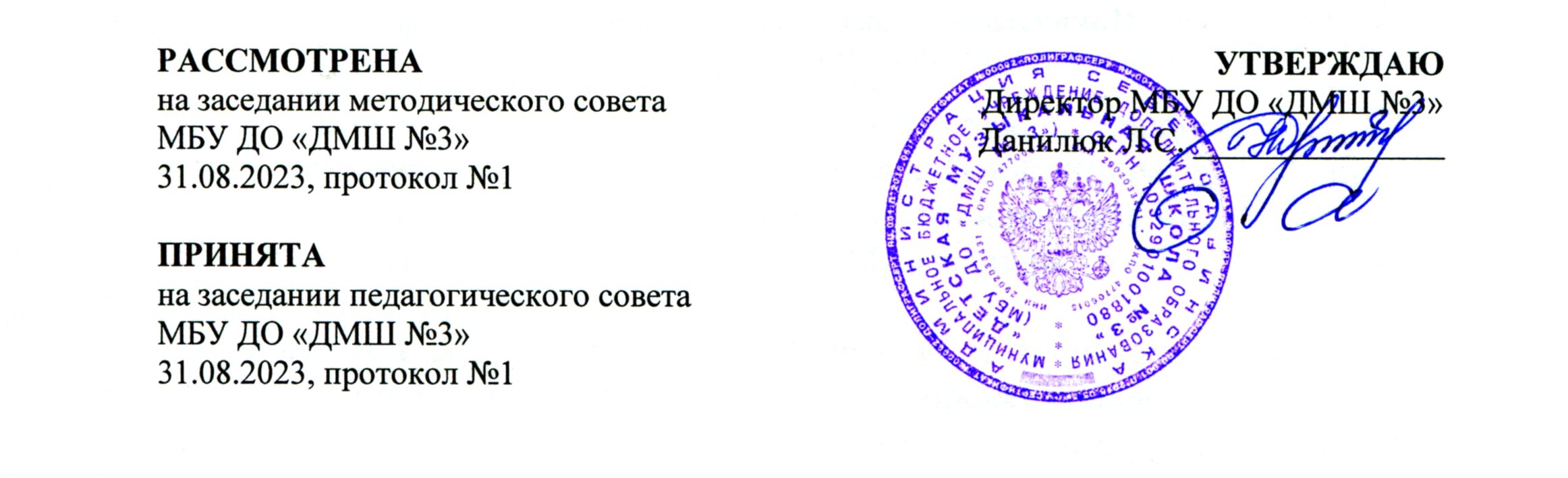 ДОПОЛНИТЕЛЬНАЯ ПРЕДПРОФЕССИОНАЛЬНАЯПРОГРАММА В ОБЛАСТИ МУЗЫКАЛЬНОГО ИСКУССТВА 
«ХОРОВОЕ ПЕНИЕ»Предметная областьПО.01. МУЗЫКАЛЬНОЕ ИСПОЛНИТЕЛЬСТВОРАБОЧАЯ ПРОГРАММАпо учебному предметуПО.01.УП.01. ХОРСеверодвинск - 2023Разработчик:Семенская Лариса Аркадьевна - преподаватель высшей квалификационной категории (хоровые дисциплины), заместитель директора по УВР МБУ ДО «ДМШ №3» г. Северодвинска.Рецензенты:Ивашкина Лариса Михайловна - старший методист, преподаватель хора ГБПОУ Архангельской области "Архангельский музыкальный колледж", высшая квалификационная категория;Владимирова Татьяна Николаевна - руководитель МО Хора и сольного пения, преподаватель по классу сольного пения МБУ ДО "ДМШ № 3", высшая квалификационная категория.Структура программы учебного предметаПояснительная записка Характеристика учебного предмета, его место и роль в образовательном процессе; Срок реализации учебного предмета; Объем учебного времени, предусмотренный учебным планом образовательного учреждения на реализацию учебного предмета; Форма проведения учебных аудиторных занятий; Цели и задачи учебного предмета; Обоснование структуры программы учебного предмета; Методы обучения; Описание материально-технических условий реализации учебного предмета.Содержание учебного предмета Сведения о затратах учебного времени; Требования по годам (этапам) обучения.Требования к уровню подготовки обучающихсяФормы и методы контроля, система оценок Аттестация: цели, виды, форма, содержание; Критерии оценки.Методическое обеспечение учебного процесса Методические рекомендации педагогическим работникам; Рекомендации по организации самостоятельной работы обучающихся.Списки рекомендуемой нотной и методической литературы Список рекомендуемой нотной литературы; Список рекомендуемой методической литературы.ПОЯСНИТЕЛЬНАЯ ЗАПИСКАХарактеристика учебного предмета, его место и роль в образовательном процессеПрограмма учебного предмета «Хор» разработана на основе и с учетом федеральных государственных требований к дополнительной предпрофессиональной общеобразовательной программе в области музыкального  искусства  «Хоровое пение».Хоровое исполнительство - один из наиболее сложных и значимых видов музыкальной деятельности. В дополнительной предпрофессиональной общеобразовательной программе «Хоровое пение» учебный предмет «Хор» является основным предметом обязательной части.Учебный предмет «Хор» направлен на приобретение детьми знаний, умений 
и навыков в области хорового пения, на эстетическое воспитание и художественное образование, духовно-нравственное развитие ученика, на овладение детьми духовными 
и культурными ценностями народов мира и Российской Федерации.1. Срок реализации учебного предмета «Хор»Срок реализации учебного предмета «Хор» для детей, поступивших в образовательное учреждение в первый класс в возрасте с шести лет шести месяцев до девяти лет, составляет 8 лет (с 1 по 8 классы).2. Объем учебного времениОбъем учебного времени, предусмотренный учебным планом образовательного учреждения на реализацию учебного предмета «Хор» состоит из обязательной части 
и вариативной части. Таблица 13. Форма проведения учебных аудиторных занятийФорма проведения учебных аудиторных занятий - групповая (от 11 человек) или мелкогрупповая (от 4 до 10 человек). Возможно проведение занятий хором следующими группами:1 класс - младший хор;  2-4 классы - средний хор; 5-8  классы - старший хор.На определенных этапах разучивания репертуара возможны различные формы занятий. Хор может быть поделен на группы по партиям, что дает возможность более продуктивно прорабатывать хоровые партии, а также уделять внимание индивидуальному развитию каждого ребенка.4. Цель и задачи учебного предмета «Хор»Цель: развитие музыкально-творческих способностей учащихся на основе приобретенных ими знаний, умений и навыков в области хорового исполнительства, а также выявление наиболее одаренных детей в области хорового исполнительства и подготовки их к дальнейшему поступлению в образовательные учреждения, реализующие образовательные программы среднего профессионального образования по профилю предмета.Задачи:- развитие интереса к классической музыке и музыкальному творчеству;- развитие музыкальных способностей: слуха, ритма, памяти, музыкальности и артистизма;- формирование умений и навыков хорового исполнительства;- обучение	навыкам	самостоятельной	работы	с музыкальным материалом и чтению нот с листа;- приобретение  обучающимися	опыта  творческой  деятельности  и публичных выступлений;- формирование у наиболее одаренных выпускников мотивации к продолжению профессионального обучения в образовательных учреждениях среднего профессионального образования.5. Обоснование структуры учебного предмета «Хор»	Обоснованием структуры программы являются федеральные государственные требования, отражающие все аспекты  работы преподавателя с учеником.Программа содержит следующие разделы:- сведения о затратах учебного времени, предусмотренного на освоение учебного предмета;- распределение учебного материала по годам обучения;- описание дидактических единиц учебного предмета;- требования к уровню подготовки обучающихся;- формы и методы контроля, система оценок;- методическое обеспечение учебного процесса.В соответствии с данными направлениями строится основной раздел программы "Содержание учебного предмета".6. Методы обученияДля  достижения  поставленной  цели  и  реализации  задач  предмета используются следующие методы обучения:- словесный (объяснение, разбор, анализ музыкального материала);- наглядный  (показ,	 демонстрация  отдельных  частей и всего  произведения;- практический (репетиционные занятия, творческие упражнения, деление целого произведения на более мелкие части для подробной проработки и последующее объединение в единое целое);- прослушивание записей выдающихся хоровых	коллективов и посещение концертов, конкурсов для повышения общего уровня развития обучающихся; - применение индивидуального  подхода к  каждому учащемуся с  учетомвозрастных особенностей, работоспособности и уровня подготовки.             Предложенные методы работы с хоровым коллективом в рамках предпрофессиональной программы являются наиболее продуктивными при реализации поставленных целей и задач учебного предмета и основаны на сложившихся традициях хорового исполнительства.7. Описание материально-технических условий реализации учебного предмета «Хор»       Для реализации программы учебного предмета «Хор» должны быть созданы следующие материально-технические условия, которые включают в себя: концертный зал 
с   фортепиано, станками для хора, пультами и звукотехническим оборудованием, учебную аудиторию для занятий по учебному предмету «Хор» со специальным оборудованием (станками для хора,   фортепиано).  СОДЕРЖАНИЕ УЧЕБНОГО ПРЕДМЕТА1. Сведения о затратах учебного времени.Сведения о затратах учебного времени, предусмотренного на освоение учебного предмета «Хор», на максимальную, самостоятельную нагрузку обучающихся и аудиторные занятия:Таблица 2С целью подготовки обучающихся к контрольным урокам,   экзаменам, творческим конкурсам и другим мероприятиям  проводятся консультации. Аудиторная нагрузка 
по учебному предмету обязательной части образовательной  программы  в  области  искусств  распределяется  по  годам обучения с учетом общего объема аудиторного времени, предусмотренного на учебный предмет федеральными государственными требованиями. Объем времени на самостоятельную работу обучающихся по каждому учебному предмету определяется с учетом сложившихся педагогических традиций, методической целесообразности и индивидуальных способностей ученика.Виды  внеаудиторной  работы:- выполнение  домашнего  задания;- подготовка  к концертным  выступлениям;- посещение учреждений культуры (филармонии, театров, концертных  залов и  др.);- участие обучающихся в концертах и творческих мероприятиях  культурно -просветительской   направленности.2. Требования по годам (этапам) обученияВ течение учебного года планируется ряд творческих показов: открытые репетиции 
для родителей и преподавателей, отчетные концерты, участие в конкурсах, фестивалях, концертно-массовых мероприятиях.За учебный год в хоровом классе хорового отделения должно быть пройдено примерно следующее количество произведений: младшая и средняя группы – 10-14; старшая группа – 8 - 10.Основные принципы подбора репертуара:1. Художественная ценность произведения.2. Необходимость расширения музыкально-художественного кругозора учащихся.3. Решение учебных задач.4. Классическая музыка   (русская и зарубежная),   произведения современных композиторов и народные песни различных жанров.5. Создание художественного образа произведения, выявление идейно- эмоционального смысла.6. Доступность:а) по содержанию; б) по голосовым возможностям; в) по техническим навыкам.7. Разнообразие:а) по  стилю; б) по  содержанию;в) по темпу,   нюансировке; г) по сложности.Младший хор (1 класс)
         I полугодие1. Начальные вокально-хоровые навыки. Постановка певца в хоре, свободное положение корпуса, мышц шеи, головы и спины. Пение сидя и стоя.2. Певческое дыхание: использование физиологических механизмов дыхания. Обучение одновременному вдоху и началу пения. Смена дыхания в процессе пения.3. Интонационные навыки: работа над унисоном в хоре в произведениях с сопровождением. Вокально-интонационные упражнения на развитие качественного унисона в хоре.4. Развитие диапазона: головное резонирование.5. Звуковедение: приемы пения legato. Мягкая атака звука в нюансах mp и mf. 6. Ансамбль: воспитание навыков понимания дирижерского жеста, навыков слушания других певцов в хоре в процессе исполнения.7. Дикция: свободная работа артикуляционного аппарата детей, работа над округлением гласных, одновременное произнесение согласных в процессе пения.8. Метроритм: выработка ритмической устойчивости при исполнении произведений с простым ритмом, ощущение ритмической пульсации в произведениях, определение сильной доли.9. Исполнительские задачи: развитие выразительности исполнения, анализ текста произведений, начальная работа над музыкальной фразой.Младший хор
II полугодие1. Закрепление основных навыков певческой установки: свободное положение корпуса, головы и спины.2. Интонационные навыки: работа над унисоном в хоре при развитом фортепианном аккомпанементе. Точное интонирование диатонических ступеней лада.3. Дыхание: различные типы дыхания в зависимости от темпа и стиля исполняемого сочинения. Первоначальная работа над цепным дыханием.4. Звуковедение: преимущественно работа над legato, начальное освоение приемов non legato.5. Метроритм: использование при работе с хором особых ритмических фигур - пунктирного ритма, синкопы.6. Исполнительские задачи: работа над нюансами в произведениях. Осмысленное эмоциональное исполнение программы.7. Понятия куплета, припева, фразы, мотива.Примерный репертуарный список:I полугодиеРус. нар. песня, обр.  Е.Тиличевой  «Андрей -воробей»Рус. нар. песня "Дома ль воробей"М.Ротерштейн, сл. С.Маршака «Дуйте ветры»Ю.Литовко «Веселые лесные музыканты»Муз. и сл. С.Смирнова  "Милая мама"М.Парцхаладзе, ст. П.Синявского « Про щенка»В.Веврик, сл. народные «Шел медведь»В.Веврик, сл.народные "Котя"Д.Кабалевский, сл. В.Викторова «Пекарь»И.Помазкин, сл.С.Кощеевой "С Новым годом"В.Кожухин «Новогодняя песенка"Ж.Металлиди, сл.В.Уфлянда "Песенка о весёлом человечке"II  полугодиеВ. Калинников «Киска»Й.Гайдн «Мы дружим с музыкой»А. Аренский, сл.А.Майкова «Расскажи мотылек»И.С.Бах, рус.текст Д.Томского "Ты шуми, зелёный бор"С.Смирнов, ст.О.Комиссаровой "Чудеса живут на свете"Ц.Кюи, сл.Е.Баратынского "Зима"В.Кожухин, сл.Е.Караева «Мы Родиной зовем»Б.Савельев, сл. М.Пляцковского "Поиграем в эхо!"Г.Струве, сл. Н.Соловьевой «Песенка о гамме»Л.Сивухин, сл.И. Токмаковой «Теплой ночи»С. Смирнов, сл. народные «Сел сверчок»Г.Гладков, сл.Ю.Энтина Музыкальная сказка  «Голубой щенок»Требования к контрольным урокам:Промежуточная аттестация проводится в виде контрольного урока  в конце  каждой четверти. Следует учитывать текущую работу ученика на протяжении всего обучения в данном хоровом коллективе. К моменту перехода ребенка из младшего в средний хор преподаватель на контрольном уроке, прослушивая каждого учащегося, должен обратить внимание на хоровые умения и навыки, которыми он должен был овладеть в младшем хоре:1. Основные навыки певческой установки - пение сидя и стоя. 2. Овладение первичными навыками интонирования.3. Начальное овладение цепным дыханием.4. Начальное использование звуковедения legato.Средний хор (2-4 классы)
I полугодие1. Закрепление начальных певческих навыков. Певческая установка: положение головы, корпуса, умение правильно сидеть и стоять во время пения.2. Понятие  и  понимание  дирижерских  жестов, на которых базируется дальнейшее обучение учащихся: «внимание»,  «дыхание»,  «начало»,  «окончание» и пр.3. Певческое дыхание. Дыхательные упражнения перед началом пения. Различный характер дыхания перед началом пения в зависимости от характера и темпа исполняемого произведения. Смена дыхания в процессе пения; различные его приемы (короткое 
и активное в быстрых произведениях, более спокойное, но также активное - в медленных).4. Элементы работы над звукообразованием. Положение рта, свободной нижней челюсти, головной резонатор. Естественный свободный звук без крика и напряжения (форсирования). Преимущественно мягкая атака звука. Округление гласных. Красота и естественность звучания голоса.5. Развитие музыкального слуха учащегося. Работа над унисоном и единой манерой пения. Чистое и выразительное интонирование диатонических ступеней лада. Умение хорошо слышать себя и соседнего певца, игра «эхо»: чередование по фразам пения вслух и «про себя»; «передача фразы» - исполнение мелодии целиком по очереди группами хора и т.д. Знакомство с навыками «цепного дыхания» (пение выдержанного звука в конце произведения), понятие "фразировки", как структурной единицы музыкальной формы, являющейся основополагающим элементом в начальном обучении пению. 6. Развитие гибкой интонации голоса. Работа над координацией слуха и голоса. Чистое интонирование ступеней мажорного и минорного лада. Особенности исполнения восходящих и нисходящих интервалов. Развитие начальных навыков «слушания себя со стороны». Устойчивое интонирование одноголосных мелодий при сложном аккомпанементе. Исполнение произведений в удобной тесситуре и ограниченном диапазоне.7. Дикция. Развитие дикционных навыков. Пение скороговорок. Взаимоотношение гласных и согласных звуков. Отнесение внутри слова согласных к последующему слогу. Соблюдение динамической ровности при произнесении текста.8. Освоение навыков legato (распевание слогов) и других штрихов. Совершенствование активного дыхания на non legato и staccato в вокальных упражнениях, попевках.  Пропевание     отдельных музыкальных фраз на «legato» и «non legato», освоение основ кантиленного звучания.9. Ритм и пульсация. Ритмическая устойчивость в умеренных темпах при соотношении простейших длительностей: половинная,  четверть, восьмая. Ритмическая устойчивость 
в более быстрых и медленных темпах с более сложным ритмическим рисунком в процессе обучения.10. Обучение умению филировать звук. Упражнения на активность дыхательного процесса, умение распределять дыхание на фразу. Понятия crescendo и diminuendo.Средний хор 
II полугодие1. Постепенное расширение диапазона. Способы формирования гласных в различных регистрах (головное звучание).2. Развитие ритмического мышления. Продолжение освоения ритмической устойчивости в более быстрых и медленных темпах. Знакомство с ровным, пунктирным ритмом и синкопой. Знакомство с понятиями паузы, цезуры, ферматы.3. Начальный этап освоения несложных двухголосных песен с  сопровождением.4. Обучение пению нотного текста по партитуре, грамотному разбору произведения. Формообразование: фраза, предложение, цезура, повторность, изменяемость. Звуковысотность: направление движения мелодии, повторность звуков, поступенность, скачкообразность и др. Ритмическая организация музыки: пульс, темп. Динамические оттенки. Штрихи.5. Приобретение навыков многоголосного пения. Канон. Пение несложных двухголосных произведений без сопровождения.6. Определение сильной доли в вокальной мелодии и стихотворном тексте. Ознакомление с куплетной формой, как наиболее часто встречающейся в репертуаре хорового класса. Запев, припев, сочетание запевов солиста или группы солистов с хором.7. Пение a cappella. Совершенствование навыков пения без сопровождения на более сложном репертуаре.Примерный репертуарный список:I  полугодиеРусская народная песня "Со вьюном я хожу"С. Смирнов, сл. К. Чуковского "Скрюченная песенка"А. Лепин, сл. М. Пляцовского "Тысяча чудес"В.А.Моцарт, сл.Овербек, перевод Т.Сикорской "Весенняя""А. Гречанинов, сл. народные «Колыбельная»8.    Муз. и сл. В. Кожухина «Музыка с тобой всегда»9.    Муз. и сл. С. Смирнова «Не грусти, улыбнись и пой»10.  Э.Григ, сл.А.мунка, перевод С.Свириденко "Заход солнца"И. Хрисаниди, сл. А. Иванова «Рождественская песня»Ц. Кюи, сл. А. Пушкина «Зимняя дорога»II полугодиеРус. нар. песня, обр. А. Луканина «Как у наших у ворот»    М. Минков, сл. Ю. Энтина «Дорога добра»    В.Семёнов «Звездная река»    Словенская нар. песня«Вечерняя песня»    Муз. и сл. С. Смирнова «Мама»   Муз. неизвестного автора "Alla Trinita Beata"   Л. Марченко, сл. М. Лермонтова «Ангел»   Ц.Кюи, сл.Е.Баратынского "Зима"«Ой, да во зеленом, во бору», северная скоморошинаВ. Малышев, сл. Н. Лихомановой «Дом, где музыка живет»«Ах вы, сени мои, сени»,  р.н.п.,  обр. Ю. Тугаринова. Е.Казановский, ст.С.Маршака "Сказка о глупом мышонке"Требования к контрольным урокам:При переходе учащихся из среднего в старший хор на контрольном уроке преподаватель в индивидуальной форме определяет готовность данного ученика петь в старшем хоре. Основными критериями перевода учащегося на следующую ступень являются:     1. Единство звукообразования.     2. Овладение «высокой вокальной позицией».     3. Умение свободно петь  двухголосные произведения.     4. Овладение навыками интонирования произведений без сопровождения.     5. Сформированное пение legato и  non legato.      6. Расширение диапазона голоса.     7. Развитая певческая дикция.Старший хор (5-8 классы)
I полугодие1. Певческая установка. Закрепление навыков, полученных в среднем хоре. Дыхательные упражнения. Освоение штриха staccato. Работа над дыханием как важным фактором выразительности исполнения. Совершенствование навыков «цепного дыхания» на длинных фразах, не имеющих пауз; на длинных звуках или аккордах в несколько  тактов; пение произведения целиком на «цепном дыхании».2. Закрепление навыков звуковедения. Контроль и освобождение певческого аппарата. Ровность звучания на протяжении всего диапазона голоса. Высокая вокальная позиция. Использование скачкообразных движений и полутоновых интонаций. Совершенствование навыка пения a cappella. Умение слышать сочетание интервалов в исполнении произведения на два-три голоса.3. Совершенствование ансамбля и строя. Закрепление навыков, полученных в среднем хоре. Достижение чистоты строя в произведениях различного склада изложения, с различными средствами музыкального языка.4. Развитие навыка интервального, аккордового мышления. Выработка чистой интонации в многоголосном пении.5.  Знакомство с произведениями крупной формы. Определение формы (куплетная, двухчастная, трехчастная, рондо и др.). Особое внимание следует уделять куплетной форме, как наиболее часто  встречающейся в репертуаре хорового класса. Заложенный в самой ее природе принцип многократного повтора музыкального материала таит в себе опасность внутреннего ощущения статичности, преодолеть которое можно лишь с помощью разнообразных приемов звучания, основанных, как правило, на принципе развития поэтического содержания. Достижение в каждом куплете новых оттенков общего смыслового и эмоционального содержания произведения. Разучивание по разделам. Знакомство 
с многообразными жанрами хоровой музыки. Краткие беседы-ознакомления учащихся 
со стилем отдельных композиторов разных эпох.Старший хорII полугодие1. Развитие исполнительских навыков. Свободное чтение нотного текста по партиям и партитурам. Работа над фразировкой, вытекающей из музыкального и текстового содержания. Разбор тонального плана, ладовой структуры, гармонической канвы произведения. Работа над словом, музыкальной и поэтической фразой. Динамика и агогика, взаимопроникновение этих элементов при исполнении произведений. Многообразие агогических возможностей исполнения произведений: пение в строго размеренном темпе; сопоставление двух темпов (медленный и быстрый); замедление в конце произведения; различные виды фермат.2. Анализ интонационных трудностей произведения. Вычленение и проработка трудных интонационных моментов.3. Ритмические трудности. Проработка сложных ритмических рисунков с тактированием. Пение с дроблением более мелкими длительностями.4. Навыки работы над произведением в целом. Грамотное чтение партитур с тактированием, пульсацией. Сольфеджирование музыкального текста, далее - с произнесением слов. Вычленение кульминационных разделов. Выявление идейно-эмоционального смысла, работа над художественным образом. Использование дополнительных средств выразительности в пении (использование солистов, групп хора и т.п.). Использование других  музыкальных инструментов помимо фортепиано. Знакомство с элементами театрализации. Примерный репертуарный список:I полугодиеР.н.п., обр. Соколова «Пойду ль я, выйду ль я, да»Р.н.п.,  обр. Локтева «Ой, по - над Волгой»Ф.Шуберт, сл.В.Скотта, пер. Л.Бабасинова «Ave Maria»К.Сен-Санс, сл.А.Юрьева  «Лебедь»С.Смирнов «Ave Maria»Муз. и сл. С. Смирнова «Музыки звуки»Муз. и сл. С. Смирнова «Ты рожден для счастья»В. Шебалин, сл. А. Пушкина «Стрекотунья - белобока»Р.н.п., переложение Ю. Тугаринова «Земля»Дж. Перголези «Stabat Mater №8»С.Смирнов, сл.народные "Русские потешки"Ю. Чичков, сл. М. Пляцковского «Детство - это я и ты»Муз. и  сл. С. Смирнова «Мой город»В.А.Моцарт «Ave verum corpus»II полугодие Р.н.п., обр. Ю.Тугаринова «Во поле береза стояла» Р.н.п., обр. А. Ежова «Долина - долинушка»С. Соснин, сл. Я. Серпина «Родина» С.Рахманинов, сл. Е.Бекетовой «Сирень» Р. Глиэр, сл. Ф.Тютчева «Сияет солнце», «Вечер» А. Гречанинов, сл. И. Белоусова «Пришла весна» Дж. Перголези «Stabat Mater №1»Ц. Кюи, сл. А. Пушкина «Царскосельская статуя» Я. Дубравин, сл. М. Пляцковского «Спасибо вам, учителя»Э. Фертельмейстер, сл. А. Бараховича «Соловушки»С. Смирнов, сл. В. Гудимова «Моя Россия»III. ТРЕБОВАНИЯ К УРОВНЮ ПОДГОТОВКИ ОБУЧАЮЩИХСЯРезультатом освоения программы учебного предмета «Хор», являются следующие  знания,  умения, навыки:- наличие у обучающегося интереса к музыкальному искусству, хоровому исполнительству;- знание начальных основ хорового искусства, вокально-хоровых особенностей хоровых партитур, художественно-исполнительских возможностей хорового коллектива;- знание профессиональной терминологии;- умение передавать авторский замысел музыкального произведения с помощью органичного сочетания слова и музыки;- навыки коллективного хорового исполнительского творчества, в том числе, отражающие взаимоотношения между солистом и хоровым коллективом;- сформированные практические навыки исполнения авторских, народных хоровых и вокальных ансамблевых произведений отечественной и зарубежной музыки, в том числе хоровых произведений для детей;- наличие практических навыков исполнения партий в составе вокального ансамбля 
и хорового коллектива;- знание устройства и принципов работы голосового аппарата;- обладание установленным диапазоном в рамках принятой классификации;- владение всеми видами вокально-хорового дыхания;- умение грамотно произносить текст в исполняемых произведениях;- слышание своего голоса в хоровой вертикали и понимание его функционального    значения;- знание метроритмических особенностей разножанровых музыкальных произведений;- навыки чтения с листа.Основные показатели эффективности:Основными показателями эффективности  реализации данной программы являются:- высокий уровень	мотивации учащихся к вокально-хоровому исполнительству;- профессиональное самоопределение одаренных детей в области музыкально-хорового образования;- творческая самореализация учащихся, участие вокально-хоровых коллективов и их солистов в конкурсах, фестивалях, концертно-массовых мероприятиях.IV. ФОРМЫ И МЕТОДЫ КОНТРОЛЯ. СИСТЕМА ОЦЕНОК1.  Аттестация: цели, виды, форма, содержаниеВ программе обучения младшего и среднего хоров используются две основных формы контроля успеваемости – текущая и промежуточная.Формы текущего контроля:оценка за работу в классе;сдача партий;контрольный урок в конце каждой четверти.Формой промежуточной аттестации может быть зачёт в виде академического концерта.При выведении итоговой (переводной) оценки  учитывается следующее:- оценка работы ученика за год;- оценка на  контрольном уроке (академическом концерте);- другие выступления ученика в течение учебного года.В рамках дополнительной предпрофессиональной общеобразовательной программы «Хоровое пение» предусмотрена итоговая аттестация, которая предполагает экзамен по предмету «Хор». Данный экзамен может проводиться в форме отчетного концерта.2. Критерии оценокИсполняемая программа в рамках промежуточной аттестации оценивается 
по пятибалльной системе:Таблица 3Согласно ФГТ, данная система оценки качества исполнения является основной. Оценка качества исполнения может быть дополнена системой «+» и «-», что даст возможность более конкретно отметить выступление учащегося.При осуществлении итоговой аттестации, необходимо учитывать, что весь процесс приобретения знаний, умений, навыков в хоре предусматривает коллективное исполнительство как основную форму учебной деятельности. Итоговая аттестация проводится в конце учебного года в форме хорового концерта для выпускников. Необходимо участие в концерте всех выпускников. При прохождении итоговой аттестации выпускник должен продемонстрировать вокально-хоровые навыки именно в процессе концертного исполнения. Поэтому важно, чтобы в программе выступления хора  присутствовали  произведения  различных музыкальных направлений. Данный вид аттестации оценивается по пятибалльной системе: «отлично», «хорошо», «удовлетворительно», «неудовлетворительно».5 «Отлично»1. Артистичное и выразительное исполнение всей концертной программы.2. Высокий технический уровень владения вокально-хоровыми навыками для воссоздания художественного образа и стиля исполнения сочинений разных форм и жанров зарубежных  и отечественных композиторов.3. Внимательность и чуткость к дирижерскому жесту.4. При проведении итоговой аттестации по хоровому пению также необходимо учитывать:  отличное знание выпускника текущего материала, активное участие в концертах, посещение репетиционных занятий и концертных выступлений.4 «Хорошо»1. Недостаточно эмоциональное пение. Некоторые программные произведения исполняются маловыразительно.2. Владение основными вокально-хоровыми навыками, но не во всех партитурах технически ровное звучание.3 «Удовлетворительно»1. Безразличное отношение к исполняемой концертной программе.2. Невнимательное отношение к дирижерскому показу. 3. Недостаточное овладение вокально-хоровыми навыками. 2 «Неудовлетворительно»1. Неявка на экзамен по неуважительной причине.2. Плохое знание  своей партии в исполняемой программе.V. МЕТОДИЧЕСКОЕ ОБЕСПЕЧЕНИЕ УЧЕБНОГО ПРОЦЕССА1. Методические рекомендации педагогическим работникамПрограмма учебного предмета	«Хор» основана на следующих педагогических принципах:- соответствие  содержания,  методики  обучения  и  воспитания  уровню психофизиологического развития учащихся;- комплексность решения задач обучения и воспитания; - постоянство требований и систематическое повторение изучаемого материала;- гуманное отношение и уважение личности каждого ученика;- единство развития коллективной формы творческого сотрудничества и личностной индивидуальности каждого ребенка;- художественная ценность исполняемых произведений;- создание художественного образа произведения, выявление идейного и эмоционального смысла;- доступность используемого музыкального материала: а) по содержанию,б) по голосовым возможностям, в) по техническим навыкам;-  разнообразие:а) по стилю,б) по содержанию,в) темпу, нюансировке, г) по сложности.При реализации данной программы необходимо учитывать психофизические, физиологические и эмоциональные особенности детей в различных возрастных группах.В 8-милетнем возрасте происходит становление характерных качеств певческого голоса, в это время начинают закладываться все основные навыки голосообразования, которые получают свое развитие в дальнейшем. В этот период детям свойственна малая подвижность гортани, так как нервные разветвления, управляющие ею, только начинают образовываться. Укрепление нервной системы постепенно ведёт к созданию прочных связей дыхательной, защитной и голосообразующей функций.К 9 годам, у детей практически полностью оформляется голосовая мышца, можно обнаружить характерные признаки низких и высоких голосов. Этот период является чрезвычайно важным в развитии голоса. Установлено, что только при умеренном звучании наиболее полно проявляется и тембр голоса. В этом периоде закладываются необходимые профессиональные навыки пения – точное интонирование, элементы вокальной техники, пение в ансамбле и т.д.У детей в 10-тилетнем возрасте появляется грудное звучание. Они поют полнозвучнее, насыщеннее, ярче. При этом педагог должен беречь детей от чрезмерного использования грудного регистра и насильственного увеличения «мощи» голоса. Сила голоса в этой возрастной группе не имеет широкой амплитуды изменений. Уместно использование умеренных динамических оттенков, mp и mf, но исключительная эмоциональная отзывчивость детей позволяет добиваться яркой выразительности исполнения. В репертуаре используются преимущественно одно-двухголосные произведения.У учащихся старшей возрастной группы развивается грудное звучание, индивидуальный тембр, диапазон расширяется. У некоторых девочек появляются глубоко окрашенные тоны, голоса детей отличаются насыщенностью звучания.11-12 лет – предмутационный период, протекающий без острых изменений 
в голосовом аппарате. Сроки наступления и формы проявления тех или иных признаков мутации различны, необходим индивидуальный подход к каждому ребёнку. Регулярные занятия в предмутационный период способствуют спокойному изменению голоса и позволяют не прекращать пение даже во время мутации.13-14 лет – мутационный период, связанный с резким изменением гортани. Приближение мутации определить трудно. Однако существует целый ряд признаков, предшествующих этому периоду. Перед мутацией голос детей обычно улучшается, увеличивается его сила. Но через некоторое время они с трудом начинают петь верхние звуки диапазона, утрачивается ровность звучания, напевность, звонкость голоса, чего не было ранее.В организме подростков происходят значительные физиологические изменения,   сложнейшие   процессы   затрагивают   и   голосовой   аппарат. Голосовые складки увеличиваются в длину, а ширина зачастую не меняется, рост гортани опережает развитие резонаторных полостей, при этом надгортанник часто остается детским.Эти явления нередко сопровождаются нарушением координации в работе органов дыхания и гортани. Бурный рост гортани, характеризующий период мутации, является наиболее опасным моментом в работе с обучающимися. Время занятий необходимо ограничить, а в случае появления болезненных ощущений прервать на некоторый срок, но полное прекращение пения во время мутации может привести к потере налаженной координации в работе органов голосообразования. Обязательна консультация врача- фониатора.При проведении занятий желательно прослушивание аудиозаписей и просмотр видеозаписей с выступлениями хоровых коллективов, что значительно расширит музыкальный кругозор учащихся. Особое внимание следует уделять прослушиванию 
и просмотру собственных выступлений в видео и аудиозаписях с последующим коллективным разбором.Воспитательная работа играет особую роль в формировании хорового коллектива. Используются различные формы внеклассной работы: выездные концерты-экскурсии 
по культурно-историческим местам, участие в творческих школах, где происходит передача опыта старших классов младшим, проведение тематических бесед, посвященных юбилеям различных композиторов и хоровых деятелей, встречи хоровых коллективов, участие 
в мастер-классах.2. Методические рекомендации по организации самостоятельной работыОбъем самостоятельной работы учащихся определяется с учетом минимальных затрат на подготовку домашнего задания (параллельно с освоением детьми программы основного общего образования), с опорой на сложившиеся в учебном заведении педагогические традиции и методическую целесообразность, а также индивидуальные способности ученика.Необходимым условием самостоятельной работы учащегося в классе хорового пения является домашняя работа. Прежде всего, она должна заключаться в систематической проработке своей хоровой партии в произведениях, изучаемых в хоровом классе. Учащийся регулярно готовится дома к контрольной сдаче партий произведений. Важно, чтобы ученик научился свободно интонировать свою партию, одновременно исполняя 
на фортепиано другие хоровые партии. Такой способ формирует навыки пения в ансамбле. В результате домашней подготовки учащийся при сдаче партий должен уметь выразительно исполнять свой хоровой голос 
в звучании всей хоровой фактуры без сопровождения.Выполнение обучающимся домашнего задания должно контролироваться преподавателем и обеспечиваться партитурами и нотными изданиями, хрестоматиями, клавирами, 
в соответствии с программными требованиями по данному предмету.V .  Списки рекомендуемой нотной и методической литературыСписок рекомендуемых нотных сборниковГрибков И. «Вместе с хором». Из репертуара Детского хора телевидения и радио Санкт-Петербурга: Выпуски 1,2,3,4,5. СПб, «Союз художников», 2003-2011Гродзенская Н. «Композиторы-классики детям». Пение в сопровождении ф-но. 
М., «Музыка», 1979Куликов Б., Аверина Н. «Золотая библиотека педагогического репертуара. Нотная папка хормейстера». Выпуски 1,2,3,4. М., «Дека-ВС», 2007Струве Л. «Музыкальные ступеньки». Методика развития музыкальных способностей и певческого голоса у детей дошкольного возраста. М., 2001Струве Г.А. «Ступеньки музыкальной грамотности». СПб, 1997Струве Г.А. «Каноны для детского хора». СПб, 1998Композиторы - классики - детям. - М., «Музыка», 1963Славкин М. «Поет детский хор «Преображение». - М.,«Владос», 2001Тугаринов Ю. «Произведения для детского	хора, 2-издание. «Современная музыка», 2009 Ходош Э. «Поет детский хор». Ростов-на-Дону, 1998 Хрестоматия для 1-3 классов ДМШ. – М., «Музыка», 1983Смирнов С.Хоровые произведения для детей младшего возраста - Н.Новгород, 2015Смирнов С. "Не грусти, улыбнись и пой" Хоровые произведения для детей старшего возраста - Н.Новгород, 2015Бабасинов Л. Поёт детский хор в сопровождении и без сопровождения фортепиано для младших классов ДМШ В.1- Ростов-на-Дону, 2009 Попов В. Переложения для детского хора - Москва "Музыка", 2009Список рекомендуемой методической литературы1.  Дмитриев Л. Основы вокальной методики. – М.: Музыка, 2000.2.  Добровольская  Н.  Вокально-хоровые  упражнения  в  детском  хоре. М., 1987.3.  Струве Г. Школьный хор. М.,19814.  Теория и методика музыкального образования детей: Научно-методическое пособие/ Л.В. Школяр, М.С.Красильникова, Е.Д.Критская и др.– М., 19985.  Халабузарь П., Попов В. Теория и методика музыкального воспитания. – Санкт-Петербург, 20006.  Халабузарь  П., Попов В.,  Добровольская  Н.  Методика  музыкального      воспитания. Учебное пособие. М., 19907.   Соколов В. Работа с хором.2- е издание. - М.,19838.  Стулова Г. Теория и практика работы с хором. - М., 20029.  Стулова Г. Хоровой класс: Теория и практика работы в детском хоре. - М.,198810. Чесноков П. Хор и управление им. - М., 1961РАССМОТРЕНА на заседании методического совета
МБУ ДО «ДМШ №3»
11.05.2022, протокол № 4УТВЕРЖДАЮ
Директор МБУ ДО «ДМШ №3»
  Данилюк Л.С. _______________ПРИНЯТА
на заседании педагогического совета
МБУ ДО «ДМШ №3»
07.06.2022, протокол №5Срок обучения8 летМаксимальная  учебная  нагрузка  (в часах) за весь период обучения 1283 часаКоличество	часов на аудиторные занятия921 часКоличество	часов	на внеаудиторную (самостоятельную) работу362 часаКлассы12345678ПродолжительностьУчебных занятий (в неделях)3233333333333333Количество часов на аудиторные занятия ( в неделю)33334444Общее максимальное количество часов по годам (аудиторные занятия)96999999132132132132Общее максимальное количество часов на весь период обучения(аудиторные занятия)921921921921921921921921Количество часов на самостоятельную работу в неделю11111222Общее количество на самостоятельную работу 3233333333666666Общее количество часов на внеаудиторную работу (самостоятельную работу)362362362362362362362362Общее максимальное количество часов на весь период обучения12831283128312831283128312831283ОценкаКритерии оценивания5 («отлично»)регулярное     посещение     занятий хора, отсутствие пропусков без уважительной причины, знание своей партии во всех произведениях, разучиваемых в хоровом классе, активная эмоциональная работа на занятиях, участие 
во всех выступлениях коллектива4 («хорошо»)регулярное     посещение    занятий хора, отсутствие пропусков без уважительной причины, активная работа 
в классе, сдача партии всей хоровой программы при недостаточной проработке трудных технических фрагментов (вокально- интонационная неточность), участие 
в выступлениях хора3 («удовлетворительно»)нерегулярное  посещение  занятий хора,  пропуски  без уважительной причины, пассивная работа в классе, незнание наизусть некоторых разучиваемых партитур, участие 
в обязательном отчетном концерте хора (в случае пересдачи партий)2 («неудовлетворительно»)пропуски хоровых занятий без уважительной причины, неудовлетворительная сдача партий в большинстве партитур всей	программы, не допуск к выступлению на отчетный концерт«зачет» (без отметки)отражает частичный достаточный уровень подготовки 
и исполнения на данном этапе обучения